ДОГОВІР № К-64НА ПОСТАЧАННЯ ПРОДУКТІВ ХАРЧУВАННЯС.Одеради	24 січня 2023 р.Комунальний заклад загальної середньої освіти «Одерадівський ліцей №37 Луцької міської ради» в особі директора Угринович Тетяни Євгеніївни (далі - Замовник), з однієї сторони, та Приватне підприємство «Куртушка» , в особі директора Герман Ірини Григорівни що діє на підставі статуту (далі - Постачальник), з іншої сторони, разом - Сторони, уклали даний договір про наступне:ПРЕДМЕТ ДОГОВОРУ.І. Предмет закупівлі згідно код ДК 021:2015: 15110000-2 М'ЯСО (КУРЯТИНА) (філе курки))Конкретна назва предмета закупівлі:Філе курки - 640 кгСвинина - 1 80 кгПостачальник передає у власність Замовника товар на умовах договору, а Замовник оплачує товар, визначений в кількості та за цінами (далі - "Товар"), які зазначені у Договорі.СУМА ДОГОВОРУ ТА ЦІНИ.Ціна Постачальника за поставлені товари визначаються згідно тендерної пропозиції Постачальника (учасника, переможця процедури закупівлі ).Ціни на товар встановлюються в національній валюті України, з двома знаками після коми.Кількість товару ,що є предметом Договору та загальна сума договору, може бути скоригована в залежності від виділених асигнувань, ціни та потреб Замовника.Ціна за одиницю товару не може перевищувати середньо ринкових цін на даний вид товару на постійно діючому ринку для даного продукту.Ціпа за одиницю товару: М'ясо (свинина) - 148,20 грн/кгФіле курки -130,50 грн/кгЗагальна сума Договору становить 110 196 ( сто десять тисяч сто дев’яносто шість гри 00 кой без ПДВ)Загальна сума Договору може бути зменшена зі зміною реального фінансування видатків та за взаємною згодою Сторін.ПОРЯДОК РОЗРАХУНКІВ.Постачальник надає Замовнику накладну на товар, що постачається за Договором до оплати.Розрахунки за поставлений товар здійснюються відповідно до кошторисних призначень Замовника, на підставі Бюджетного кодексу України.Замовник проводить оплату за фактично поставлений товар, згідно наданих накладних, за рахунок коштів місцевого бюджету та інших надходжень, шляхом перерахування коштів на розрахунковий рахунок Постачальника, не пізніше 20 робочих днів з моменту поставки партії товару. У разі затримки бюджетного фінансування розрахунки за товари здійснюються протягом 5 банківських днів з дня отримання Замовником відповідного фінансування.Всі розрахунки за договором проводяться у національній валюті - гривнях.Закупівля Товару здійснюється в межах обсягів кошторисних призначень та відповідних асигнувань на 2023 рік.Договірні платіжні зобов’язання за цим Договором виникають при наявності відповідного бюджетного призначення (бюджетних асигнувань) в залежності від реального фінансування на 2023 рік.ПОСТАВКА І ДОКУМЕНТАЦІЯ.Доставка Товару здійснюється в робочі дні з 6:00 до 10:00 години за адресами навчальних закладів Луцької міської територіальної громади, дислокація яких наведена у Додатках до даного Договору, та є його невід’ємною частиною, дрібнооптовими партіями тричі на тиждень у понеділок, середу та п’ятницю, у відповідності до заявок переданих Покупцем телефонограмою чи на адресу електронної пошти Постачальника.Доставка та розвантаження товару здійснюється Постачальником своїми силами та за власний кошт за кінцевим пунктом призначення зазначеним Замовником у Додатку 1.4.3,	Постачальник разом з продукцією надає Замовнику накладну на товар. документами щодо якості та всю супровідну документацію на кожну партію товару, згідно вимог діючого законодавства. У разі, якщо Постачальник не є виробником, в документі якості, чи належно завіреної Постачальником копії, повинно бути вказано, що він виданий безпосередньо Постачальнику із приміткою останнього посвідченого підписом уповноваженої особи, скріпленого печаткою, що Товар поставлений на даний пункт доставки, згідно видаткової накладної, відноситься до партії зазначеної в документі якості4.4.	Умови постачання товару повинні відповідати санітарним вимогам та Правил перевезень вантажів автомобільним транспортом в Україні4.5.	Замовлення Товару здійснюється уповноваженими особами Замовника (працівниками відповідних закладів освіти) в усній формі за телефоном Постачальника телабо у письмовій формі надіславши його на електронну адресу ПостачальникаПАКУВАННЯ ТА МАРКУВАННЯ.Постачальник забезпечує таке пакування товару, яке необхідне для запобігання його пошкодженню або псуванню під час транспортування до кінцевого пункту призначення.Маркування повинно відповідати вимогам державних стандартів щодо маркування харчових продуктів.ГАРАНТІЇ ТА ЯКІСТЬ.Якість товару повинна в усьому відповідати Держстандартам та технічній вимозі (додаток 2), повинна бути підтверджена документами щодо якості передбаченими чинним законодавством для даного виду продукції.Постачальник гарантує, що товар, який постачається за Договором відповідає вимогам якості ДСТУ, заявлених у пропозиції конкурсних торгів та надає Замовнику (відповідальним за прийняття продукції) з кожною партією продуктів документи передбачені відповідно до спільного наказу Міністерства охорони здоров'я України та Міністерства освіти і науки України від І 7.04.06 № 298/227 «Про затвердження Інструкції з організації харчування дітей у дошкільних навчальних закладах».Замовник негайно повідомляє Постачальника в письмовій формі про всі претензії, що виникають у зв'язку з цією гарантією. Постачальник повинен замінити неякісний товар в термін 2 календарних днів, з дня отримання неякісної продукції.У випадку надходження систематичних повідомлень від керівників дошкільних навчальних закладів про постачання неякісної продукції, Замовник має право ініціювати перевірку відповідності продукції вимогам ДСТУ у незалежних акредитованих лабораторіях, які перевіряють якість та відповідність вимогам якості діючих стандартів, а у разі виявлення невідповідності продукції вимогам ДСТУ Постачальник зобов’язаний відшкодувати витрати на лабораторні дослідження цієї продукції.ПРАВА ТА ОБОВ'ЯЗКИ СТОРІН.Замовник зобов'язаний:При надходженні коштів на розрахунковий рахунок сплачувати за поставлений товар. І Іриймати поставлений товар згідно з товаро-супровідними документамиЗамовник має право:Достроково розірвати цей Договір у разі невиконання зобов'язань Постачальником, з обов'язковим попередженням за 5 робочих днів та проводить остаточні розрахунки за фактично наданий товар по мірі надходження бюджетних коштів.Зменшувати обсяг закупівлі товарів та загальну вартість цього Договору залежно потреби у товарі, зменшення обсягу асигнувань чи надходжень. У такому разі Сторони вносять відповідні зміни до цього Договору;Повернути рахунок Постачальнику без здійснення оплати в разі неналежного оформлення документів;Залежно від росту ціни за одиницю товару Замовник має право зменшити обсяг закупівлі в межах загальної вартості договору.Постачальник зобов'язаний:Забезпечити поставку товарів у строки, встановлені цим Договором;Забезпечити поставку товарів, якість яких відповідає умовам, установленим розділом 6 цього Договору.Постачальник має право:7.4.1.	Своєчасно та в повному обсязі отримувати плату за поставлені товари (надані послуги або виконані роботи);7.4.2.	На дострокову поставку товарів згідно заявок.ВІДПОВІДАЛЬНІСТЬ СТОРІН.У разі затримки поставки товару, заявленому Замовником, Постачальник сплачує пеню у розмірі 2 відсотків від суми непоставленого товару за кожний день затримки.У разі поставки дефектного товару, Постачальник усуває дефекти своїми силами і за свій рахунок на протязі 2-х робочих днів та сплачу штраф у розмірі 20 відсотків вартості дефектного товару., у випадку відмови Замовник має право неоплачувати даний товар.За розірвання Постачальником Договору в односторонньому порядку, останній:зобов’язується здійснювати поставки товару протягом одного місяця з моменту офіційного отримання повідомлення Замовником про одностороннє розірвання договору Постачальником;сплатити Замовнику штраф у ЗО відсотків від суми невиконаних зобов'язань.У разі невиконання зобов'язань по Договору сторони несуть відповідальність відповідно до законодавства України та цього Договору, за винятком обставин, що унеможливлюють виконання договору Сторонами (обставини непереборної сил, стихійні лиха, введення надзвичайного стану та інше) і подолання, яких не входить до компетенції СторінНедофінансування та несвоєчасність фінансування є форс - мажорною обставиною, що виникла поза волею Замовника та є наслідком дій третіх осіб.ЗМІНИ ІСТОТНИХ УМОВИ ДОГОВОРУ.Якщо інше не передбачено умовами цього Договору, зміна умов Договору здійснюється Сторонами відповідно до положень Цивільного та Господарського кодексів України.Будь-які зміни або доповнення до цього Договору вносяться виключно в письмовій формі у вигляді додаткових угод,Істотні умови договору про закупівлю не можуть змінюватися після його підписання до виконання зобов’язань сторонами в повному обсязі, крім випадків, визначених пунктом 19 Особливостей, а саме:зменшення обсягів закупівлі, зокрема з урахуванням фактичного обсягу видатків замовника;погодження зміни ціни за одиницю товару в договорі про закупівлю у разі коливання ціни такого товару на ринку, що відбулося з моменту укладення договору про закупівлю або останнього внесення змін до договору про закупівлю в частині зміни ціни за одиницю товару. Зміна ціни за одиницю товару здійснюється пропорційно коливанню ціни такого товару на ринку (відсоток збільшення ціни за одиницю товару не може перевищувати відсоток коливання (збільшення) ціни такого товару на ринку) за умови документального підтвердження такого коливання та не повинна призвести до збільшення суми, визначеної в договорі про закупівлю на момент його укладення;покращення якості предмета закупівлі за умови, що таке покращення не призведе до збільшення суми, визначеної в договорі про закупівлю;продовження строку дії договору про закупівлю та строку виконання зобов’язань щодо передачі товару, виконання робіт, надання послуг у разі виникнення документально підтверджених об'єктивних обставин, що спричинили таке продовження, у тому числі обставин непереборної сили, затримки фінансування витрат замовника, за умови, що такі зміни не призведуть до збільшення суми, визначеної в договорі про закупівлю;погодження зміни ціни в договорі про закупівлю в бік зменшення (без зміни кількості (обсягу) та якості товарів, робіт і послуг);зміни ціни в договорі про закупівлю у зв’язку з зміною ставок податків і зборів та/або зміною умов щодо надання пільг з оподаткування - пропорційно до зміни таких ставок та/або пільг з оподаткування, а також у зв’язку з зміною системи оподаткування пропорційно до зміни податкового навантаження внаслідок зміни системи оподаткування;зміни встановленого згідно із законодавством органами державної статистики індексу споживчих цін, зміни курсу іноземної валюти, зміни біржових котирувань або показників Platts, ARGUS, регульованих цін (тарифів), нормативів, середньозважених цін на електроенергію на ринку “на добу наперед”, що застосовуються в договорі про закупівлю, у разі встановлення в договорі про закупівлю порядку зміни ціни;зміни умов у зв’язку із застосуванням положень частини шостої статті 41 Закону.ОБСТАВИНИ НЕПЕРЕБОРНОЇ СИЛИСторони звільняються від відповідальності за часткове або повне невиконання обов'язків щодо Договору, якщо це невиконання є наслідком непереборної сили (форс-мажорних обставин).10.2.	Під форс-мажорними обставинами розуміють надзвичайні та невідворотні обставини, що об’єктивно унеможливлюють виконання зобов’язань, передбачених умовами Договору, обов'язків згідно із законодавчими та іншими нормативними актами, а саме: загроза війни, збройний конфлікт або серйозна погроза такого конфлікту, включаючи, але не обмежуючись ворожими атаками, блокадами, військовим ембарго, дії іноземного ворога, загальна військова мобілізація, військові дії, оголошена та неоголошена війна, дії суспільного ворога, збурення, акти тероризму, диверсії, піратство, безлади, вторгнення, блокада, революція, заколот, повстання, масові заворушення, введення комендантської години, експропріація, примусове вилучення, захоплення підприємств, реквізиція, громадська демонстрація, блокада, страйк, аварія, протиправні дії третіх осіб, пожежа, вибух, тривалі перерви в роботі транспорту, регламентовані умовами відповідних рішень та актами державних органів влади, закриття морських проток, ембарго, заборона (обмеження) експорту/імпорту тощо, а також викликані винятковими погодними умовами і стихійним лихом, а саме: епідемія, сильний шторм, циклон, ураган, торнадо, буревій, повінь, нагромадження снігу, ожеледь, град, заморозки, замерзання моря, проток, портів, перевалів, землетрус, блискавка, пожежа, посуха, просідання і зсув грунту, інші стихійні лиха тощо.10.3.	Сторона, що не може виконувати зобов’язання .за цим Договором унаслідок дії обставин непереборної сили, повинна не пізніше ніж протягом п’яти календарних днів з моменту їх виникнення повідомити про це іншу Сторону у письмовій формі.10.4.	Доказом виникнення обставин непереборної сили та строку їх дії є відповідні документи, які видаються Торгово-промисловою палатою України або органом виконавчої влади за місцем виникнення вищезазначених обставин.10.5.	У разі коли строк дії обставин непереборної сили продовжується більше ніж тридцять календарних днів, кожна із Сторін в установленому порядку має право розірвати цей Договір.ВИРІШЕННЯ РОЗБІЖНОСТЕЙ.1.1. Замовник та Постачальник докладають усіх зусиль для розв'язання шляхом переговорів будь- яких незгод або розбіжностей, що виникають між ними згідно або у зв'язку з виконанням Договору.1.2. Сторони визнають, що всі ймовірні претензії за даним Договором повинні бути розглянуті протягом 10 календарних днів з моменту отримання претензії.І 1.3. Усі спори, з яких не було досягнуто згоди, вирішуються в судовому порядку згідно з чинним законодавством України.ГАРАНТІЇ СТОРІНСторони гарантують одна одній, що на момент укладання Договору не існує жодного документу, який має юридичну силу, і робив би неможливим або обмежував би Сторони в його укладанні.Сторони гарантують, що кожна з них володіє достатнім обсягом прав для укладання Договору.Сторони гарантують одна одній, що протягом строку дії Договору вони не будуть пов'язані договорами, угодами, довіреностями та іншими документами, які можуть будь-яким чином вплинути на права та обов'язки, які належать Сторонам відповідно до умов даного Договору.Продавець гарантує, що поставлений Товар не порушує права та інтереси третіх осіб, зокрема права, пов'язані об’єктами інтелектуальної власності.СТРОК ДІЇ ДОГОВОРУ.ПОРЯДОК ЗМІНИ ТА РОЗІРВАННЯ ДОГОВОРУЦей Договір набуває чинності з дати підписання уповноваженими представниками Сторін і діє на період дії воєнного стану але не довше до «31» грудня 2023 року, а в фінансових зобов'язаннях до повного виконання обов'язків сторін.І 3.2. Якщо інше прямо не передбачено цим Договором або чинним законодавством України, зміни у цей Договір можуть бути внесені тільки за домовленістю Сторін, яка оформлюється додатковою угодою до цього Договору.Зміни у цей Договір набирають чинності з моменту належного оформлення Сторонами відповідної додаткової угоди до цього Договору, якщо інше не встановлено у самій додатковій угоді, цьому Договорі або у чинному законодавстві України.1.3.3. Якщо інше прямо не передбачено цим Договором або чинним законодавством України, цей Договір може бути розірваний тільки за домовленістю Сторін, яка оформлюється додатковою угодою до цього Договору.Цей Договір вважається розірваним з моменту належного оформлення Сторонами відповідної додаткової угоди до цього Договору, якщо інше не встановлено у самій додатковій угоді, цьому Договорі або у чинному законодавстві України.13.4.	Цей Договір укладається і підписується Сторонами при повному розумінні його умов та термінології українською мовою у 2 (двох) примірниках, по одному для кожної із Сторін.13.5.	Умови договору про закупівлю не повинні відрізнятися від змісту тендерної пропозиції переможця за результатами аукціону переможця процедури закупівлі. Істотні умови договору про закупівлю не можуть змінюватися після його підписання до виконання зобов’язань сторонами в повному обсязі, крім випадків, визначених ст. 41 Закону України «Про публічні закупівлі».ІНШІ УМОВИУсі правовідносини, що виникають з цього Договору або пов’язані із ним, у тому числі пов'язані із дійсністю, укладенням, виконанням, зміною та припиненням цього Договору, тлумаченням його умов, визначенням наслідків недійсності або порушення Договору, регулюються цим Договором та відповідними нормами чинного законодавства України.Сторони несуть повну відповідальність за правильність вказаних ними у цьому Договорі реквізитів та зобов’язуються у десятиденний строк у письмовій формі повідомляти іншу Сторону про їх зміну, а у разі неповідомлення несуть ризик настання пов’язаних із ним несприятливих наслідків.Додаткові угоди та додатки до цього Договору є його невід’ємною частиною і мають юридичну силу у разі, якщо вони викладені у письмовій формі, підписані Сторонами та скріплені їх печатками.У випадках, не передбачених цим Договором, Сторони керуються нормами чинного законодавства України.ДОДАТКИ ДО ДОГОВОРУНевід’ємною частиною договору є: місце поставки та технічні вимоги предмета закупівлі.МІСЦЕЗНАХОДЖЕННЯ ТА БАНКІВСЬКІ РЕКВІЗИТИ СТОРІНЗАМОВНИККомунальний заклад загальноїсередньої освіти «Одерадівський ліцей №37Луцької міської ради»45642 вул. Центральна,39,с.Одеради, Луцького р-ну, Волинської облр/р UA 71820172034422000100006067ПостачальникПП «Куртушка»35606 Волинська обл.Луцький р-нС.Тарасове вул.Соборності 2р/р UA 89 305299 00000 26001020802934ВГРУ КБ «Приватбанк» МФО 305299тел 0673324300: 0503783793І.Г.Герман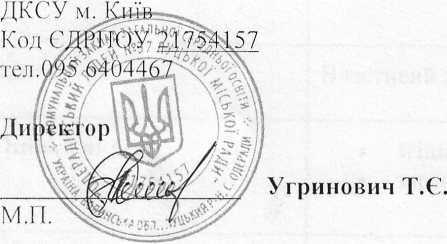 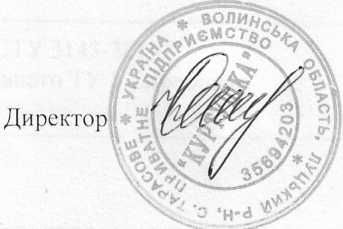 Додаток Iдо договору № _Л-64 від _24.01.2023 рМІСЦЕ ПОСТАВКИ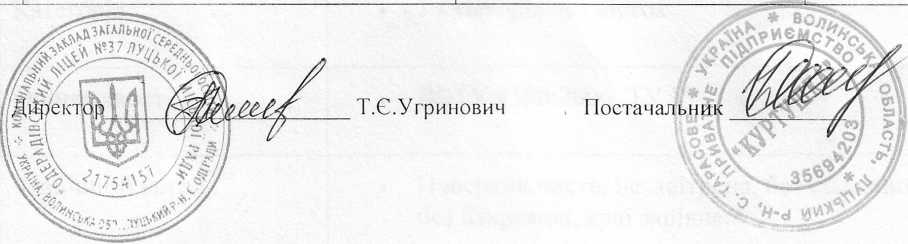 до договору № _К-64 від _24.01,2023рТЕХНІЧНІ ВИМОГИ ПРЕДМЕТА ЗАКУПІВЛІФІЛЕ КУРКИ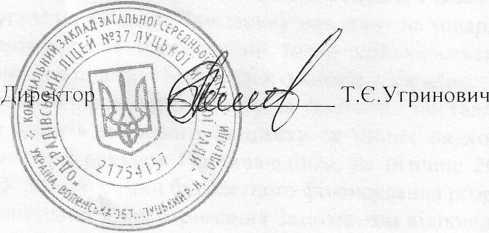 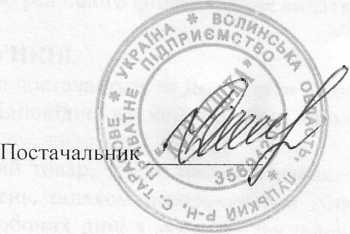 Термічний етанОхолоджене (м’ясо птиці, яке зберігає протягом усього періоду після забивання птиці і подальшого охолодження внутрішню температуру від -2С до +4С включно)Зовнішній виглядбез згустків кровіз чистою поверхнеюзовнішня поверхня суха, не завітренабез льодяної глазурі та снігуповерхня біло-рожевого кольору, жир відсутній, тканина м’яз щільна, пружна, злегка волога.ЗапахВластивий доброякісному м’ясу птиці, без сторонніх запахівОцінка якостізгідно з ДСТУ 3143-2013зареєстрованого ТУ У виробникаЗа частинами• ФілеСпоживче пакувавня (матеріал)• пакети з полімерної плівкиЗа характеристикою вгодованосіі• Перша категоріяС п ожі і в ч е пакування (вага)• Інше (визначається при формуванні замовлення). М'ЯСО СВИНИНА. М'ЯСО СВИНИНАТермообробка• ОхолодженеКатегорія• 1 категорія без кістокОцінка якості. ДСТУ 4590:2006, ТУ УЗовнішній вигляд• Поверхня чиста, незавітрена, без ослизнювання. без бахромок, краї зарівненіКолір• Від світло - рожевого до червоногоЗапах• Доброякісного м'яса, без стороннього запахуХарактеристика якості• м'ясо охолоджене, без великої кількості жиру, м'ясо пружне, при натисканні швидко приймає первинну форму, без кісток